ODRŽAN III. SIMPOZIJ SOCIJALNIH RADNIKA U ZDRAVSTVU HRVATSKE KOMORE SOCIJALNIH RADNIKA„Pravovremena zaštita prava djece na zdravlje“Sekcija socijalnih radnika u zdravstvu Hrvatske komore socijalnih radnika organizirala je 31.05.2019. u suradnji s Odjelom za socijalni rad Kliničkog bolničkog centra Rijeka, simpozij s ciljem razmjene praktičnih iskustva stručnjaka involviranih u rad s djecom, koji kroz svoj rad doprinose prevenciji, održavanju i poboljšanju zdravlja djece. Također, jedan od ciljeva simpozija je bio i jačanje međuresorne suradnje i usvajanja holističkog pristupa zdravlju djeteta, u skladu sa zakonskim propisima i dobrom praksom.Izlaganja su održale socijalne radnice, članice Hrvatske komore socijalnih radnika:izv.prof.dr.sc. Vanja Branica, Studijski centar socijalnog rada Pravnog fakulteta u ZagrebuBiljana Stanković, KBC RijekaMaja Ferenčina Centar za socijalnu skrb Rijeka.Uz naše članove kao izlagači su sudjelovale i dječji psihijatar dr.med. Tanja Kosec te mag.iur. Anja Šustić- Kiseljak voditeljica Odjela za socijalni rad KBC Rijeka.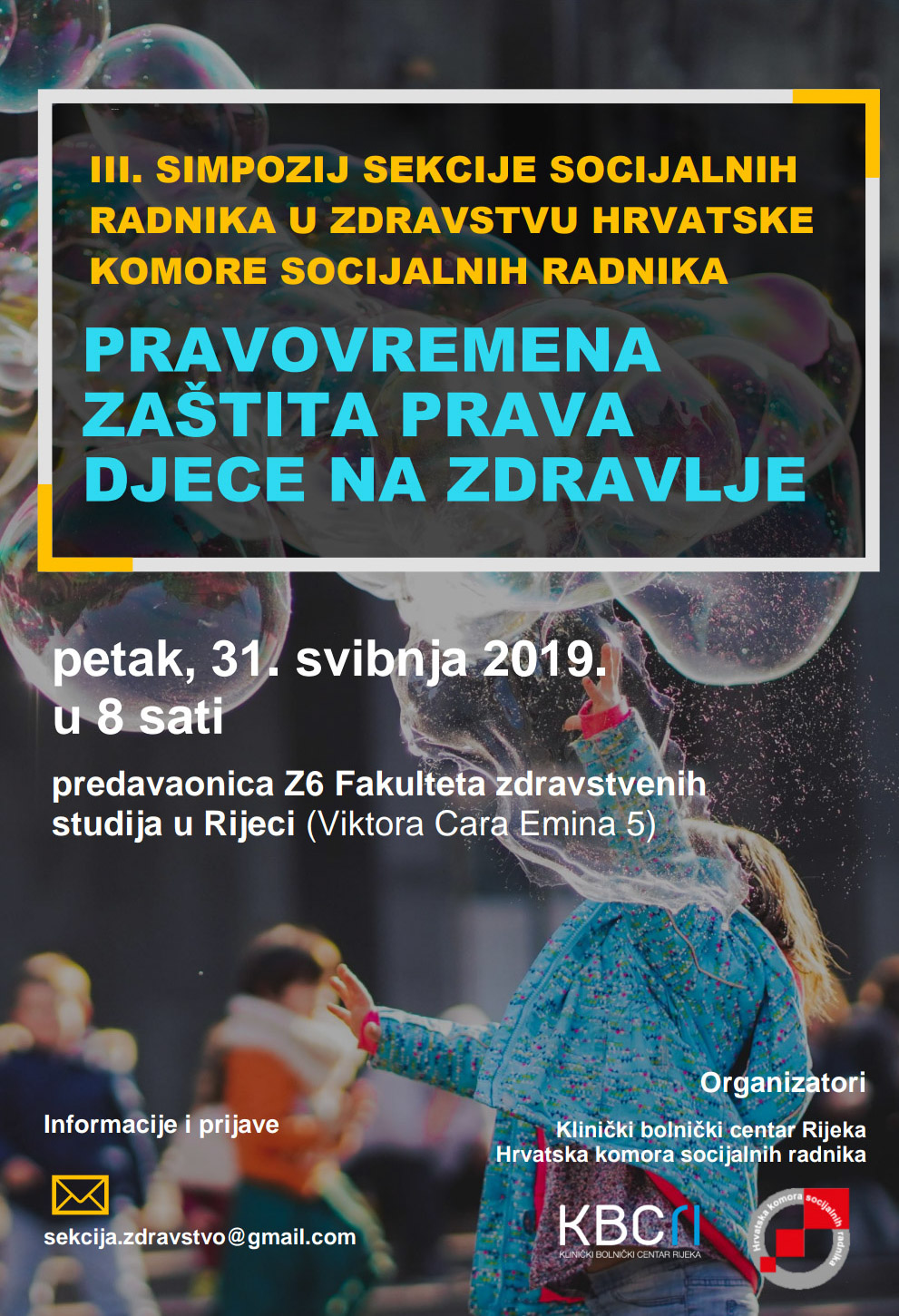 